		KREDYT NA BUDOWĘ DOMU 		„WIOSNA 2013’ -WEEKEND W „SPA” DLA 2 OSÓB „ 				-PROWIZJA BANKU = 0 PLN !!!-UBEZPIECZENIA = 0 PLN !!! -WYCENA DOMU = 0 PLN !!!-MARŻA BANKU – JUŻ OD 1,3% 			-TO MOŻLIWE TYLKO Z NAMI !Ponad 200 skredytowanych domów !!!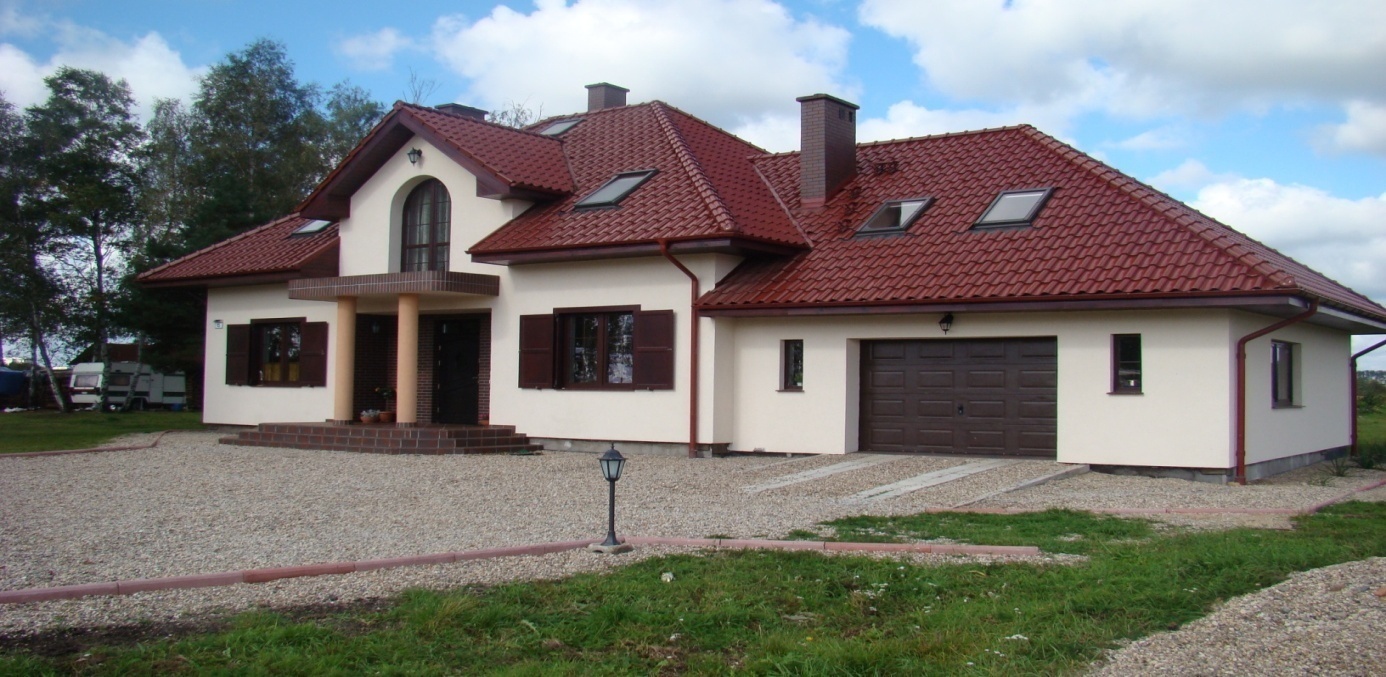 SUPER PROMOCJA „WIOSNA 2013” – WEEKEND W SPA DLA 2 OSÓB !( Dla klientów, którzy w okresie od 21.03. do 24.06.2013 skorzystają z naszej promocyjnej oferty kredytu hipotecznego w wysokości min 250000,00 PLN, przygotowaliśmy miłą niespodziankę – Darmowy dwudniowy pobyt dla 2 osób w pięknym ośrodku SPA w Sudetach. Oferta dotyczy również spłaty kredytu w innym banku ! Masz już kredyt – Sprawdź czy nie przepłacasz !!! 20 banków do wyboru – My wybieramy najlepszy !Doradcy24  ( 12 lat na rynku ) Tel: 602639981: lubin@mniejszeraty.pl    dojazd do klientów – GRATIS !!